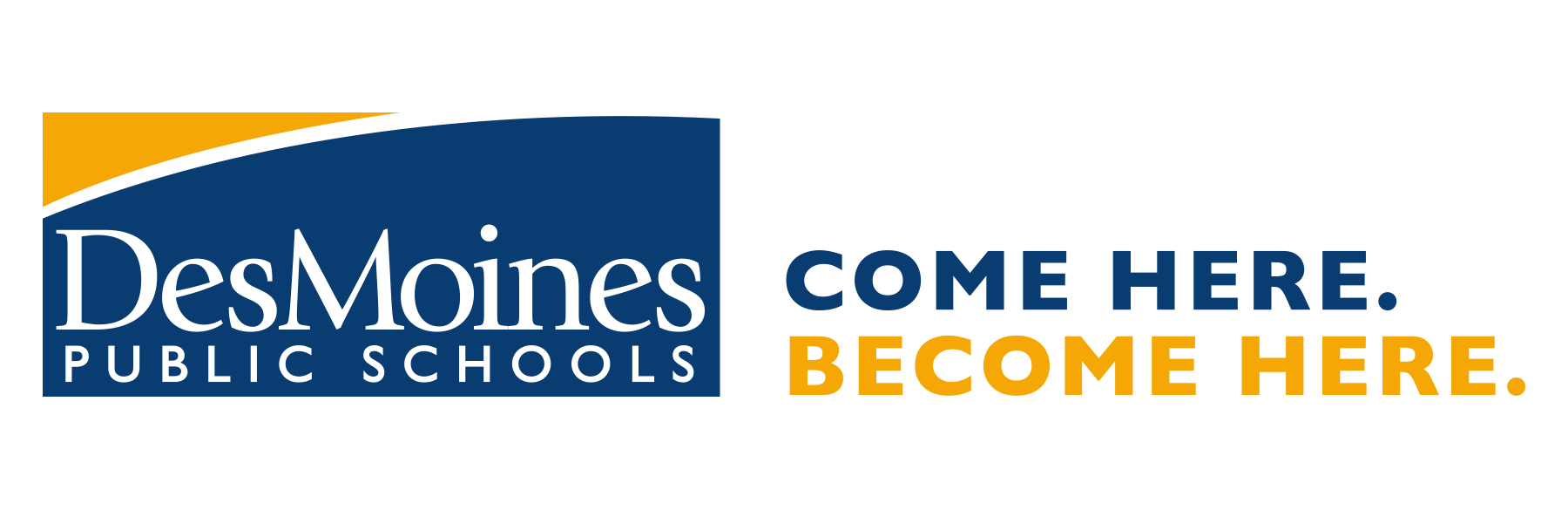 My Attendance SUCCESS PLANPossible Strategies to REACH MY Attendance GoalsI will make attending school and every class on time every day a priority.I will keep track of my attendance and absences and can use the attached calendar.I will maintain a bedtime routine and set my alarm for ______ a.m. I will find a relative, friend or neighbor who can take me to school if I miss my bus. When I am struggling with a challenge that is keeping me from school, I will confide in an adult at school and seek help. I can list adults and friends on the Help Bank (attached). I will try to set up medical and dental appointments for weekdays after school. I will attend school every day unless I’m sick with a contagious illness, including Covid-19.If I cannot avoid missing school, I will contact my teachers to ask for materials and find out what I missed. To improve my attendance, I commit to the following:We will review progress to meet this goal in one month.       Student Signature:							  Date:			      School Staff Signature:							  Date:			MY HELP BANKCREATE BACKUP PLANS FOR GETTING TO SCHOOL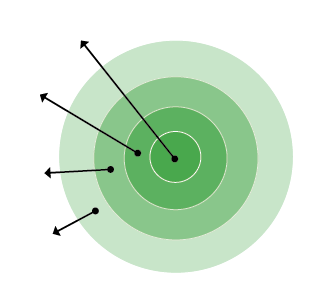 My Family: 

Everyday Helpers: 

Occasional Helpers: 

Potential Helpers:
If I need help getting to and from school or with a barrier to attendance, I will ask the following people to help me out: Name:							Best Contact Number: 				

Name:							Best Contact Number: 				Name:							Best Contact Number: 				1.2.3.